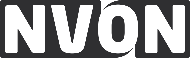 Naam:					Vak(ken):WerkwijzeBespreek samen over welk onderwerp je een vraag wilt maken, ga hierna individueel aan de slagSchrijf op welke misvatting(en) je bij dit thema tijdig zichtbaar wil makenEventueel: kennisbank misconcepten biologie: www.ecent.nl/kennisbanken  Schrijf de vraag opSchrijf de antwoordopties op de onderste regel en vouw deze omWissel van werkblad en maak antwoord opties bij de vraag van je buurSla open en bespreek AchterafE-mail adres:Ik ontvang graag de vragen uit deze workshopIk wil graag actief mee vragen ontwikkelen en testenWelke misvatting(en) wil je zichtbaar maken:Vraag:Antwoord opties:Welke misvatting(en) wil je zichtbaar maken:Vraag:Antwoord opties:Welke misvatting(en) wil je zichtbaar maken:Vraag:Antwoord opties:Welke misvatting(en) wil je zichtbaar maken:Vraag:Antwoord opties: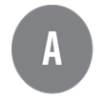 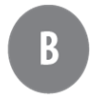 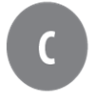 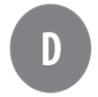 Hier komen de beste optiesTweededocentvult inVraagbedenkervult inen vouwt